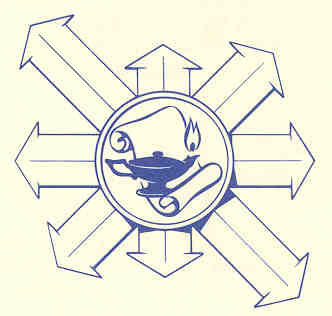 Richard L. Taylor Flight Training ScholarshipThe Richard L. Taylor Flight Training Scholarship is the newest addition to the National Air Transportation Foundation’s (NATF) scholarship program. The scholarship is named after Richard L. Taylor, Professor Emeritus, who for 22 years was the director of flight operations and education at The Ohio State University. Professor Taylor is the award-winning author of 14 books on aviation, including Instrument Flying, IFR for VFR Pilots and Understanding Flying. Professor Taylor’s vision, insight and drive helped expand flight education and training at Ohio State. His distinctive leadership fostered extensive opportunities for aviation students to further their careers as professional pilots.The following checklist is provided to assist in the application process. The scholarship applicant must:Be enrolled in an accredited college/universityBe enrolled in a flight program through the college/university with aspirations to become a professional pilot (general aviation or commercial)Have a private pilot’s license – a copy must be included in the application packetHave a GPA of 3.0 or greater (must provide an official school transcript)If applying as an incoming freshman:Provide an official high school transcript Provide the acceptance letter from the college/university at which you’ll be attendingSubmit an essay about aviation, your goals and dreams, and why you should receive this scholarshipComplete the attached applicationAn original and three copies of your completed application packet should be sent to:Richard L. Taylor Flight Training ScholarshipNational Air Transportation Foundation818 Connecticut Avenue, NW, Suite 900, Washington, DC  20006Email: safety1st@nata.aeroALL APPLICATIONS MUST BE POSTMARKED NO LATER THAN THE LAST FRIDAY IN MARCHNOTE:  Recipient is selected by the NATF scholarship selection committee on the basis of academic record, essay, and meeting all above criteria. Recipient is selected without regard to race, color, creed, religion, gender, disability or national origin. Recipient will be notified in writing by the end of May and all other applicants will be notified in writing by mid-July.NATF’s Richard L. Taylor Flight Training Scholarship checks will be made payable jointly to the recipient and their college/university (and must be endorsed by both). Scholarship checks will be mailed to each recipient’s address stipulated on the scholarship acknowledgement form.Recipient is required to supply copies of pertinent records and to notify NATF of any changes of address, school enrollment or other relevant information. Except as described here, no obligation is assumed by NATF, members of its selection committee or National Air Transportation Association. Tax liability, if any, will be the sole responsibility of the recipient. The NATF reserves the right to review the conditions and procedures of this scholarship program and to make changes at any time including termination of the scholarship program.Richard L. Taylor Flight Training Scholarship ApplicationType or print all information except signatures. If space provided in any section proves inadequate, information may be continued on additional sheets of paper and attached to the application.Applicant DataFull Name _______________________________________ Date of Birth ___________________Address _________________________________________________ Apt. # _________________City ___________________________________ State ____________ Zip ____________________Home Phone _________________________ Cell Phone _________________________________Email Address ___________________________________________________________________Do you have a NATA Student Membership?		Yes		No	(Student memberships are only $25/year – visit our website to join now)EducationHigh School* ____________________________________ Graduation Date _________________Address _________________________________________________________________________City ___________________________________ State ____________ Zip ____________________Telephone ________________________________________College/University Attending ______________________________________________________Address _________________________________________________________________________City ___________________________________ State ____________ Zip ____________________Telephone ____________________________________________ 4 Year ____ 2 Year	Anticipated Year of Graduation _____________________________Course of Study ____________________________________Will you receive other scholarship/grants? If yes, please list: __________________________________________________________________________________*Applicants must submit an official high school transcript showing rank in graduating class if applying as an incoming freshman.*Applicants must submit the acceptance letter from the college/university at which they’ll be attendingActivities, Awards and HonorsList and describe all activities that you participated in and any award or special honor/recognition you have earned during the past four years.Activities (clubs, sports, etc.)____________________________________________________________________________________________________________________________________________Awards/Honors/Recognitions____________________________________________________________________________________________________________________________________________Work ExperienceDescribe your work experience during the past four years.Company Name and Position	Approx. Hours/WeekCommunity ServiceDescribe your community service during the past four years.	Approx. Hours/Week/ Description of Service 		MonthAdditional Flight Training** Flight Program __________________________________________________________________Address _________________________________________________________________________City ___________________________________ State ____________ Zip ____________________Telephone ________________________________________Hours:  ____ Dual Hours	____ Solo Hours	____Ground InstructionList all Ratings_______________________________________________________________________________________________________________________________________________________Chief Flight Instructor ______________________________ CFI Certificate Number _________**Applicants must submit a copy of their current private pilot’s license.Applicant’s Signature ______________________________________ Date ___________________ I hereby certify that the information I have submitted is true and correct to the best of my knowledge. Additional information or verification may be requested.